Ročník: Druhý     OU Obchodná prevádzkaPredmet: Obchodné počtyMeno žiaka:Trieda: 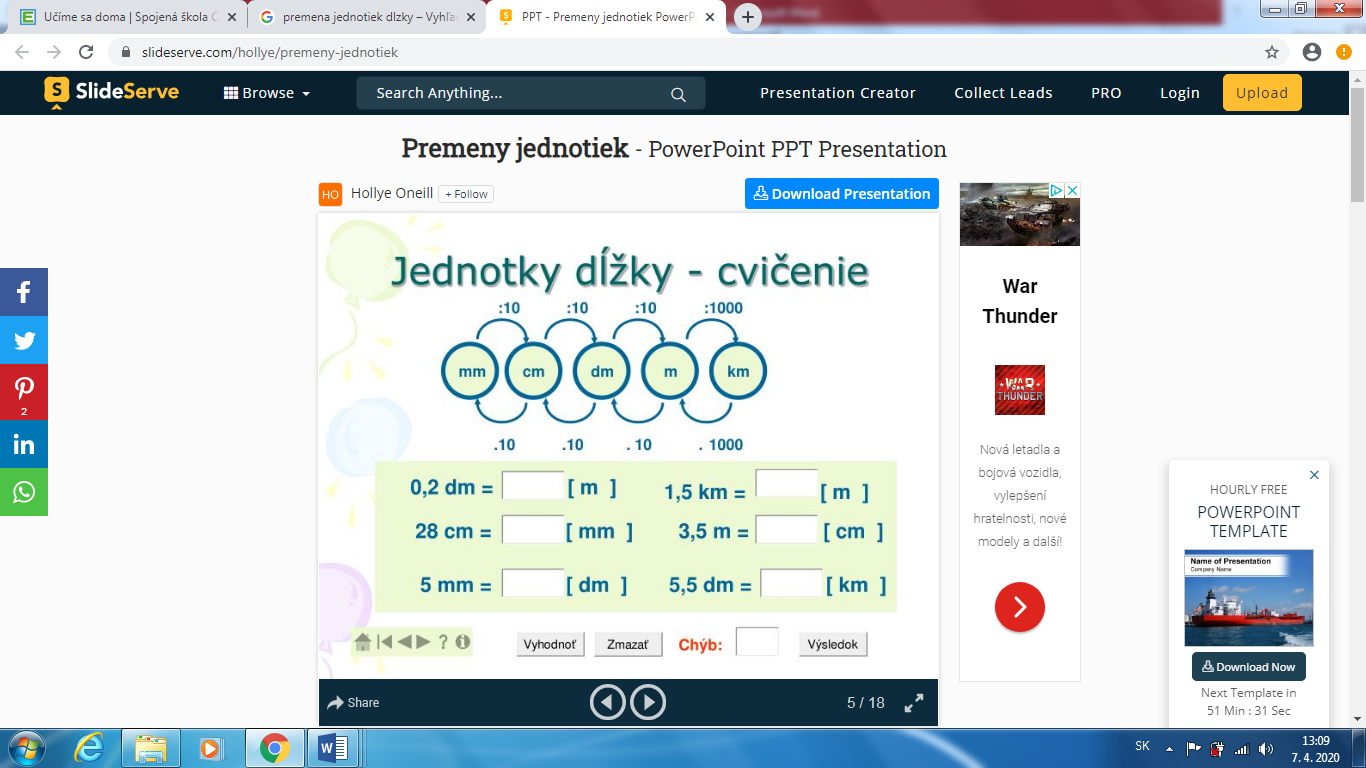  Oprav chyby pri premene centimetrov na milimetre a naopak.7 cm = 70 mm			26cm = 260 mm		10cm = 0 mm1cm = 100 mm			30cm = 300 mm		 5 cm = 50 mm60cm = 6 mm			2 cm = 20 mm		50 cm = 5 mm